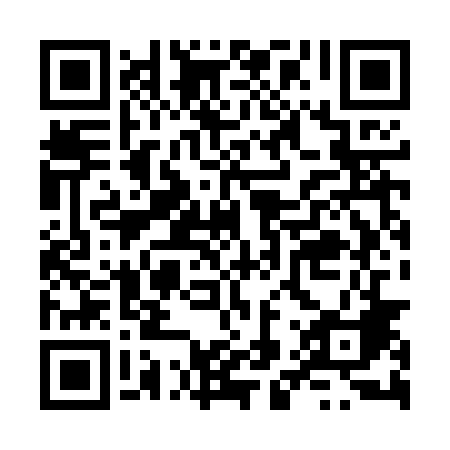 Ramadan times for Zuzanow, PolandMon 11 Mar 2024 - Wed 10 Apr 2024High Latitude Method: Angle Based RulePrayer Calculation Method: Muslim World LeagueAsar Calculation Method: HanafiPrayer times provided by https://www.salahtimes.comDateDayFajrSuhurSunriseDhuhrAsrIftarMaghribIsha11Mon4:044:045:5711:443:375:335:337:1912Tue4:024:025:5511:443:385:345:347:2113Wed3:593:595:5211:443:405:365:367:2314Thu3:573:575:5011:443:415:385:387:2415Fri3:543:545:4811:433:425:405:407:2616Sat3:523:525:4611:433:445:415:417:2817Sun3:493:495:4311:433:455:435:437:3018Mon3:473:475:4111:423:475:455:457:3219Tue3:443:445:3911:423:485:475:477:3420Wed3:423:425:3611:423:495:485:487:3621Thu3:393:395:3411:423:515:505:507:3822Fri3:363:365:3211:413:525:525:527:4023Sat3:343:345:2911:413:535:535:537:4224Sun3:313:315:2711:413:555:555:557:4425Mon3:283:285:2511:403:565:575:577:4626Tue3:253:255:2211:403:575:595:597:4927Wed3:233:235:2011:403:596:006:007:5128Thu3:203:205:1811:394:006:026:027:5329Fri3:173:175:1611:394:016:046:047:5530Sat3:143:145:1311:394:036:056:057:5731Sun4:114:116:1112:395:047:077:078:591Mon4:094:096:0912:385:057:097:099:022Tue4:064:066:0612:385:067:117:119:043Wed4:034:036:0412:385:087:127:129:064Thu4:004:006:0212:375:097:147:149:085Fri3:573:575:5912:375:107:167:169:116Sat3:543:545:5712:375:117:177:179:137Sun3:513:515:5512:365:127:197:199:158Mon3:483:485:5312:365:147:217:219:189Tue3:453:455:5012:365:157:227:229:2010Wed3:423:425:4812:365:167:247:249:22